ေဆာင္းရာသီ ေက်ာင္းပိတ္ရက္ေပးကမ္းျခင္းႏွင့္ ေက်းဇူးတရား ရာသီသူတို႔၏ ေက်ာင္းစာသင္ႏွစ္မွာ
အျပတ္အသတ္အမွတ္ေကာင္းရဖို႔ ေက်ာင္းသားအားလံုးကို ကူညီေပးရာတြင္ မိမိတို႔၏ ခ်ီးက်ဳးေထာပနာျပဳ ဖြယ္မိသားစုမ်ားျဖစ္ၾကသည့္ သင္တို႔ႏွင့္အတူ မိတ္ဖက္ပူးေပါင္းရသည့္အတြက္ ကၽြႏ္ုပ္တို႔မွအလြန္ေက်းဇူးတင္ရွိပါသည္။  ကၽြႏ္ုပ္တို႔အေနျဖင့္ ေက်ာင္းသူ/ေက်ာင္းသားမ်ား၏ သင္ယူေလ့လာမႈကို ကူညီပံ့ပိုးေနသည့္အေလ်ာက္ သတ္မွတ္ထားရွိသည့္ ေက်ာင္းအားလပ္ရက္ကာလအတြင္းသာ သင့္ကေလးအား အတန္းပ်က္ကြက္ေစျခင္းျဖင့္ ကူညီပါ။ ဆရာ/ဆရာမမ်ားက ေက်ာင္းသူ/ေက်ာင္းသားအားလံုး၏ ေအာင္ျမင္မႈအတြက္ သင္ၾကားပို႔ခ်မႈေပးသကဲ့သို႔ မိဘမ်ားအေနျဖင့္ သင္တို႔၏ ကေလးမ်ား ေက်ာင္းတက္မွန္ကန္ေရး၊ ေအာင္ျမင္မႈအတြက္ ႏွစ္ျမဳပ္သင္ယူေလ့လာျခင္းႏွင့္ ခ်ိတ္ဆက္မႈရွိေနေစျခင္းျဖင့္ ကၽြႏ္ုပ္တို႔ႏွင့္ ပူးေပါင္းေဆာင္႐ြက္ေစလိုပါသည္။ 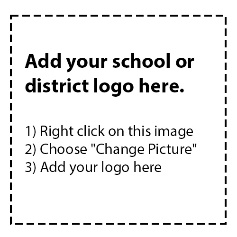 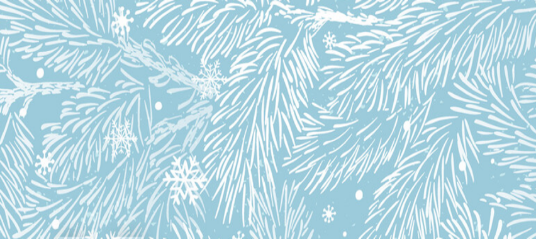 ဆရာမ်ားအား ေနာက္ထပ္ပိုမို ေထာက္ပံ့ရန္၊ အရည္အေသြးပိုျမင့္မားေသာ သင္ၾကားပို႔ခ်ေရး ရင္းျမစ္မ်ားေထာက္ပံ့ရန္၊ ပိုမိုဖန္တီးမႈေကာင္းသည့္ စာသင္ခန္းမ်ား ပံ့ပိုးရန္ႏွင့္ ေနာက္ထပ္ အပိုသင္႐ိုးၫႊန္းတမ္းဆိုင္ရာ အက္တီဗတီမ်ား ကမ္းလွမ္းရန္ တကၠဆက္ျပည္နယ္မွ ေက်ာင္းခ႐ိုင္မ်ားအား လိုအပ္သည့္ ေဒၚလာေငြမ်ား ေပးအပ္ေစရာတြင္ မိမိတို႔၏ မိတ္ဖက္ပူးေပါင္းမႈကလည္း အကူအညီျဖစ္ေစပါသည္။ ယင္းမွာ မိမိတို႔ ေက်ာင္းေတာ္ႀကီးအတြက္ အက်ိဳးျဖစ္ေစရံုမွ်သာမက စင္ထရယ္ တကၠဆက္ရွိ ေက်ာင္းသားမ်ားအတြက္လည္း အက်ိဳးျဖစ္ေစသည္။   လိုအပ္ေနေသာ မိသားစု အားလပ္ရက္မ်ားကို စီစဥ္ပါ၊ သို႔ေသာ္ ေက်ာင္းအားလပ္ရက္အတြင္းမွာသာ စီစဥ္ပါ။ စင္ထရယ္ တကၠဆက္ ေက်ာင္းသားမ်ားက ေက်ာင္းမွန္မွန္ တက္ေရာက္ရန္သူတို႔သင္ယူေနသည့္ ဘာသာရပ္မ်ားအေပၚ စိတ္အာရံုစိုက္ၾကရန္ ႏွင့္ ပညာေရး ေအာင္ျမင္ထူးခြ်န္မႈတို႔တြင္ပါဝင္အေလးထားရန္အတူတကြ လက္တြဲလုပ္ကိုင္ၾကပါစို႔။  ေက်ာင္းသားတစ္ဦးမွ ေက်ာင္းတစ္ရက္ပ်က္သည့္အခါတိုင္း မိမိတို႔ေက်ာင္းသည္ $38 ဆံုးရွံုးပါသည္။ ယင္းက ပိုပိုတိုးလာပါသည္! ေက်ာင္းသားမ်ားေက်ာင္းပ်က္မႈေၾကာင့္ မိမိတို႔ေဒသရွိ  ေက်ာင္းမ်ားသည္ တစ္ႏွစ္လွ်င္ေဒၚလာသန္းေပါင္း $91 သန္းအရွံုးေပၚေနပါသည္။ စင္ထရယ္ တကၠဆက္ရွိ ေက်ာင္းပ်က္မႈထက္ဝက္ေက်ာ္အား တားဆီးႏိုင္စြမ္းရွိေနပါသျဖင့္ ပိုမိုေကာင္းမြန္ထိေရာက္ေစဖို႔ ကၽြႏ္ုပ္တို႔အတူတကြလက္တြဲလုပ္ကိုင္ႏိုင္ေၾကာင္း ကၽြႏ္ုပ္တို႔သိပါသည္။  တစ္ႏွစ္တာကို မွန္ကန္စြာ လက္စသတ္ၾကပါစို႔!မိမိတို႔ေက်ာင္းသားမ်ားကို ပညာေရးလက္ေဆာင္ေပးအပ္၍ ေက်ာင္းဖြင့္ရက္မ်ားႏွင့္ အခ်ိန္သတ္မွတ္ထားသည့္ ေက်ာင္းခ်ိန္နာရီမ်ားအတြင္း အတန္းတြင္းရွိေအာင္ ေဆာင္ရြက္ၾကပါစို႔၊ အထူးသျဖင့္ ႏိုဝင္ဘာလႏွင့္ ဒီဇင္ဘာလတို႔အတြင္းမွာျဖစ္သည္။   သူတို့ဟာ ဒီနှစ်မှာ ခိုင်ခိုင်မာမာ ပြီးဆုံးခဲ့ပြီး နှစ်သစ်ကို မြင့်မားတဲ့ မှတ်သားမှုတွေနဲ့ စတင်နိုင်ပါတယ်။ေက်းဇူးတင္ရွိပါသည္။   